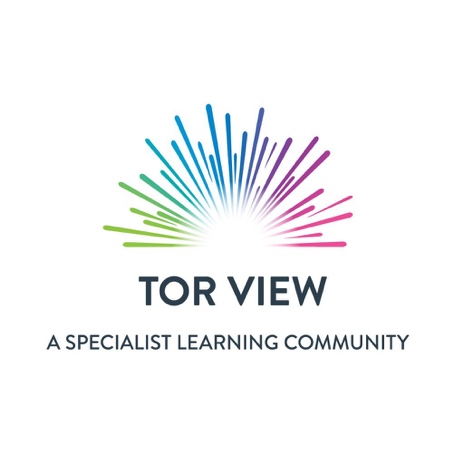 Long Term Mapping EYFSCycle 1Cycle 2Cycle 3(2022-23)(2023-2024)(2024 – 2025)Autumn 1Myself, My SensesMy Family and Where I liveNursery Rhymes and Traditional StoriesAutumn 2LightGifts and PresentsCelebrationsSpring1ColoursWeatherFoodSpring2BabiesAnimalsShapeSummer 1Holidays and TransportGrowingPeople who help usSummer 2BearsMovingSounds all around